MĚSTSKÁ ČÁST PRAHA 19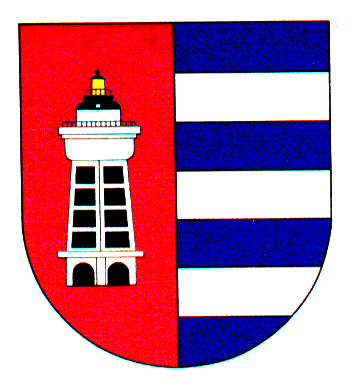 Úřad městské části Praha 19Odbor majetku, investic, bytového a nebytového hospodářstvíSemilská 43/1, Praha 9 – Kbely, 197 00Tel.: 284 08 08 70, 734 148 653e-mail: krejci.veronika@kbely.mepnet.czID:  ji9buvpVyřizuje: Mgr. Veronika KrejčíZe dne:	13.05.2021					             														V Praze dne 13.05.2021Klempířství a pokrývačství	 
Tomáš LeiblSemilská 122/21Praha 9 – Kbely197 00IČ 49381296Věc: Objednávka č. 105/611/2021/OMIBNH Dobrý den,na základě Vaší cenové nabídky u Vás objednáváme výměnu opláštění palubek na stěnách balkonů v MŠ Albrechtická, Albrechtická 598/2, 197 00 Praha 9 za cenu 99 522,50,- Kč včetně DPH.
Předpokládaný termín rekonstrukce je červenec – srpen 2021.S pozdravem,Monika Havelkovávedoucí Odboru majetku, investic, bytového a nebytového hospodářství